В соответствии с пунктом 2.2 Рекомендаций по порядку организации и проведения процедуры рейтингового голосования по проектам благоустройства общественных территорий муниципальных образований, подлежащих благоустройству в первоочередном порядке, утвержденных приказом комитета по жилищно-коммунальному хозяйству Ленинградской области от 24 января 2019 года №3 (в редакции от 23 декабря 2020 года № 24), на основании Устава МО Бегуницкое сельское поселение Волосовского муниципального района Ленинградской области, администрация МО Бегуницкое сельское поселение ПОСТАНОВЛЯЕТ:1. Внести изменения в приложение №1 «Порядок организации и проведения процедуры рейтингового голосования по проектам благоустройства общественных территорий муниципального образования Бегуницкое сельское поселение Волосовского муниципального района Ленинградской области, подлежащих благоустройству в первоочередном порядке»  к постановлению № 132 от 05. 06.2020г.:	Пункт 2 дополнить абзацами:	«Основной формой проведения рейтингового голосования по проектам благоустройства общественных территорий Бегуницкого сельского поселения Волосовского муниципального района Ленинградской области, подлежащих благоустройству в первоочередном порядке, - голосование с использованием единой цифровой платформы для голосования, размещенной в сети Интернет на официальном сайте АНО «Центр компетенций Ленинградской области по развитию городской среды и умному городу» по адресу: https://sreda47.ru/.». Определить:датой проведения голосования: с 15 января 2021 года по 15 февраля 2021 года;	По итогам голосования победителем будет признана общественная территория, набравшая большее количество голосов.2. Настоящее постановление вступает в силу после его официального опубликования.3. Опубликовать настоящее постановление на официальном сайте администрации МО Бегуницкое сельское поселение Волосовского муниципального района Ленинградской области в сети Интернет.4. Контроль за исполнением постановления оставляю за собой.Глава администрации Бегуницкого сельского поселения		А.И. МинюкПРОЕКТ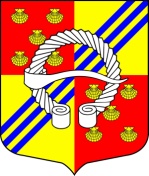 АДМИНИСТРАЦИЯМУНИЦИПАЛЬНОГО ОБРАЗОВАНИЯБЕГУНИЦКОЕ СЕЛЬСКОЕ ПОСЕЛЕНИЕВОЛОСОВСКОГО МУНИЦИПАЛЬНОГО РАЙОНАЛЕНИНГРАДСКОЙ ОБЛАСТИПОСТАНОВЛЕНИЕот                         № О внесении изменений в постановление от 05.06.2020 г. № 132 «Об утверждении порядка организации и проведения процедуры рейтингового голосования по проектам благоустройства общественных территорий муниципального образования Бегуницкое сельское поселение Волосовского муниципального района Ленинградской области, подлежащих благоустройству в первоочередном порядке»